РОССИЙСКАЯ ФЕДЕРАЦИЯРЕСПУБЛИКА КАЛМЫКИЯСОБРАНИЕ  ДЕПУТАТОВУЛЬДЮЧИНСКОГО СЕЛЬСКОГО МУНИЦИПАЛЬНОГО  ОБРАЗОВАНИЯРЕСПУБЛИКИ КАЛМЫКИЯПЯТОГО СОЗЫВАРЕШЕНИЕ«26» января 2022 года                                        №  94                                                  с. УльдючиныНа основании статьи 18 Федерального закона от 12 июня 2002 «Об основных гарантиях избирательных прав и права на участие в референдуме граждан Российской Федерации»,  Закона Республики Калмыкия от 10 июня 2021 № 174-IV-З «О внесении изменений в Закон Республики Калмыкия «О некоторых вопросах проведения выборов в органы местного самоуправления в Республике Калмыкия», статьи 13 Устава Ульдючинского   сельского муниципального образования Республики Калмыкия, Собрание депутатов Ульдючинского сельского муниципального образования                                                         решило:   1.  Утвердить схему многомандатного избирательного округа для проведения дополнительных для замещения вакантных (трёх) депутатских мандатов по многомандатному избирательному округу Ульдючинского сельского муниципального образования Республики Калмыкия (приложение № 1) и её графическое изображение (приложение № 2).2. Настоящее решение подлежит официальному опубликованию (обнародованию) в порядке, предусмотренном Уставом Ульдючинского сельского муниципального образования Республики Калмыкия.3. Направить настоящее решение в Приютненскую территориальную избирательную комиссию Республики Калмыкия.4. Настоящее решение вступает в силу после его официального опубликования (обнародования).Приложение 1к решению Собрания                                                                                                                                депутатов Ульдючинского                                                                                                                сельского муниципального                      образования                                                                                                         Республики Калмыкия                                                                                                                                                от 26 января 2022 года № 94Схема  многомандатного избирательного округа  для проведения дополнительных выборов для замещения вакантных (трёх) депутатских мандатов по многомандатному избирательному округу Ульдючинского сельского муниципального образования Республики Калмыкия Место нахождения избирательной комиссии, исполняющей обязанности окружной:Республика Калмыкия, Приютненский район, с. Ульдючины, ул. Дружбы, д. 28 Приложение 2к решению Собрания                                                                                                                                депутатов Ульдючинского                                                                                                                сельского муниципального                      образования                                                                                                         Республики Калмыкия                                                                                                                                                от 26 января 2022 года № 94        Графическое изображение схемы многомандатного избирательного округа  для проведения дополнительных выборов для замещения вакантных (трёх) депутатских мандатов по многомандатному избирательному округу Ульдючинского сельского муниципального образования Республики Калмыкия 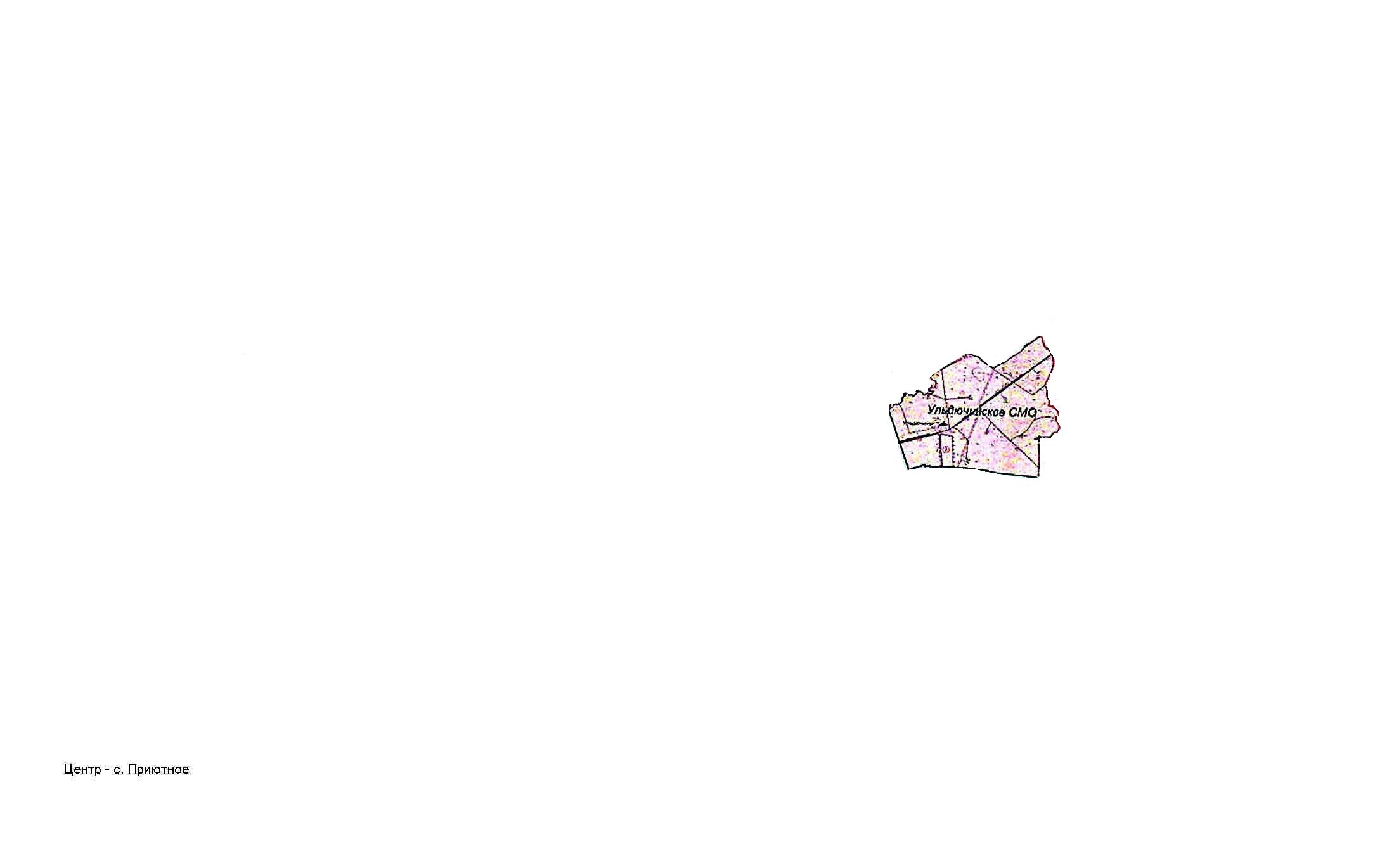 Об утверждении схемы избирательного округа для проведения дополнительных выборов для замещения вакантных (трёх) депутатских мандатов по многомандатному избирательному округу Ульдючинского сельского муниципального образования Республики Калмыкия ПредседательСобрания депутатовУльдючинского сельскогомуниципального образования Республики Калмыкия                                  В.Э. ГагаевГлава Ульдючинского сельскогоМуниципального образования                   Республики Калмыкия (ахлачи), глава администрации Ульдючинского сельского муниципального образования Республики Калмыкия                                         Б.И. Санзыров№ округаОписание избирательного округаКоличествоизбирателейКоличествомандатов в округеКоличество зарегистрированных избирателей на 01.07.2022 - 550, количество депутатских мандатов - 3,Количество зарегистрированных избирателей на 01.07.2022 - 550, количество депутатских мандатов - 3,Количество зарегистрированных избирателей на 01.07.2022 - 550, количество депутатских мандатов - 3,Количество зарегистрированных избирателей на 01.07.2022 - 550, количество депутатских мандатов - 3,1Избирательный округ в границах территории Ульдючинского сельского муниципального образования Республики Калмыкия: с. Ульдючины, с. Вторые Ульдючины5503